Mapping the Etraining Server to Your Computer
10/29/14/dc/mhTo set up access to the etraining server, follow these steps.  Click on the Start button then click on Computer.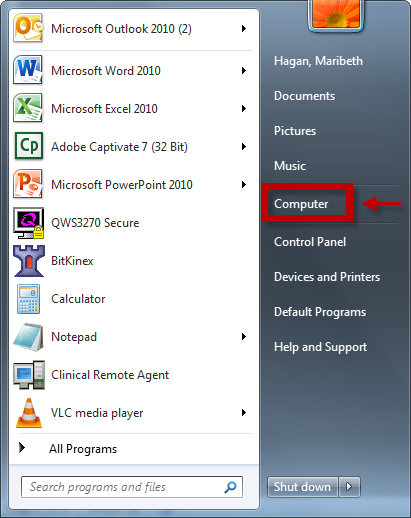 Click on Map network drive.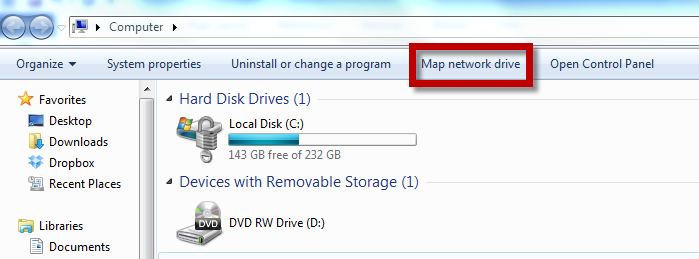 Select a blank drive, then type in the address \\10.109.11.217\ss  in the folder field.  Then click on Finish.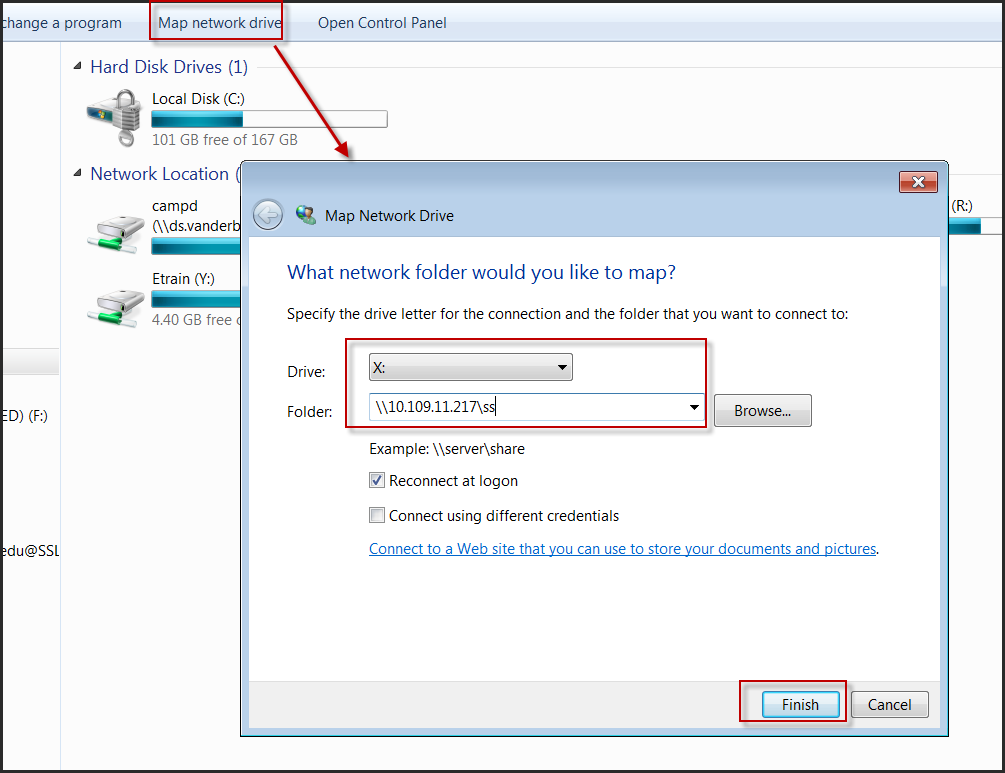 Note – you may see \\10.109.11.217\ss  or Etrain for the drive name when you go back to Computer and click on your drives. You can rename the drive to Etrain by R clicking on the drive name and selecting Rename.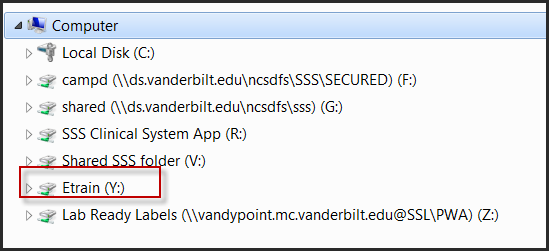 